Instrucciones adecuadas e información correcta son fundamentales: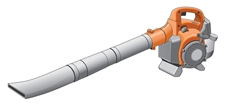 No utilice ningún soplador con motor de gasolina sin instrucciones adecuadas. Los empleados deben estar debidamente capacitados para utilizar este equipo con seguridad. La capacitación adecuada debe incluir una revisión del manual del operador, así como una evaluación de las habilidades para asegurarse que usted entienda las características de este equipo y pueda utilizarlo de manera segura.Riesgos:El uso de los sopladores de gasolina involucra muchos riesgos, incluso los siguientes:La exposición del público a ruido y escombros volantes.Daños materiales causados ​​por escombros volantes.Objetos extraños en los ojos (polvo, escombros u otras partículas).Terreno inclinado, irregular o inestable que puede resultar en resbalones, tropiezos o caídas.Desviar la atención, es decir, mirar lo que está soplando en vez de donde está caminando.Exposición a ambientes al aire libre que incluyen insectos, sol y alérgenos.Ruido y exposición a vibración.Exposición a gases de escape del equipo de combustible, tal como el monóxido de carbono en áreas mal ventiladas.Exposición a gasolina, petróleo y otros líquidos.Quemaduras del sistema de escape.Antes del uso:Examine y pruebe el equipo según los requisitos del fabricante antes de cada uso para asegurarse que todos los dispositivos de seguridad funcionen.Todas las protecciones deben estar presentes y el equipo debe estar en condición buena y preparado para usar.Siga las recomendaciones del fabricante para el horario de mantenimiento adecuado.Complete una forma de inspección de campo por escrito para documentar que el equipo funciona correctamente y es seguro para el uso.No utilice el equipo si existen condiciones peligrosas.Equipo de protección personal (EPP) requerido:Cuerpo: Overoles o camisas de mangas largas y pantalones de patas largasPies: Botas antideslizantes de altura del tobilloManos: Guantes pesados y antivibracionales tal como de cuero o de un material similarOjos: Gafas protectoras o anteojos de seguridad con protectores laterales o lentes envueltos; se puedan utilizar gafas de sol ahumadas y clasificadas para el impactoOídos: Tapones para los oídos o las orejeras al utilizar o trabajar cerca de equipo ruidosoEPP optativo (basado en la evaluación de riesgos):Cabeza: Se deben usar los cascos al trabajar debajo de peligros por arriba tales como ramas bajas. También se recomienda usar un sombrero para protección del sol.Cuerpo: Se recomienda ropa impermeable para tiempos lluviosos. Se requiere ropa reflectante al trabajar cerca del tráfico.Pies: Lleve botas de goma para condiciones húmedas. Asegúrese de usar suelas antideslizantes.Cara: Se recomiendan gafas protectoras en condiciones secas. Se requiere una careta cuando las partículas volantes son probables. Se deben llevar gafas protectoras o anteojos de seguridad debajo de una careta.Manos: Guantes de nitrilo puedan ser usados ​​para los posibles exposiciones a sustancias químicas.Pulmones: Un respirador como una máscara antipolvo desechable (N95) se puede utilizar de forma voluntaria.Mantenimiento y reparaciones:Nunca repare equipo en marcha o caliente. Apáguelo y dejarlo enfriarse.Desconecte el cable de bujía antes de realizar ajustes mecánicos, mantenimiento o reparaciones.Revise cuidadosamente la máquina para las piezas sueltas, rotas o dañadas. Repare o reemplace antes de usar.Sólo un mecánico de equipo autorizado y cualificado puede realizar las reparaciones apropiadas usando prácticas de trabajo seguras.Este formulario acredita que se brindó la capacitación antes mencionada a los participantes incluidos en la lista. Al firmar a continuación, cada participante confirma que ha recibido esta capacitación.Organización:							Fecha: 					         Instructor:				          	 Firma del instructor: 					Participantes de la clase:Nombre: 			                                  Firma:		                    		Nombre: 				                        Firma:		                     	Nombre: 				                        Firma:		                     	Nombre: 				                        Firma:		                     	Nombre: 				                        Firma:		                     	Nombre: 				                        Firma:		                     	Nombre: 				                        Firma:		                     	Nombre: 				                        Firma:		                     	Nombre: 				                        Firma:		                     	Nombre: 				                        Firma:		                     	Nombre: 				                        Firma:		                     	Nombre: 				                        Firma:		                     	Nombre: 				                        Firma:		                     	Nombre: 				                        Firma:		                     	Nombre: 				                        Firma:		                     	Nombre: 				                        Firma:		                     	